ATLIEKŲ DEGINIMO GAMYKLA VILNIUJEUAB „REENERGY“Atliekos, kurios dažniausiai susidaro dėl žmogaus veiklos, yra įvairaus pavidalo – kietos, birios, skystos – pagal vyraujančias nuomones, yra nenaudingos, dažnai pavojingos ir neturi ekonominės ar kitos vertės. Tačiau tai nėra visiška tiesa. 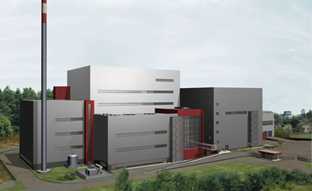 Lietuvoje komunalinių atliekų susidaro apie 1,3 mln. tonų per metus ir kasmet daugėja, o pramoninių atliekų susidaro apie 4,4 mln. tonų  per metus, kurių didžioji dalis yra nepavojingos atliekos ir gali būti naudojamos kaip kuras. Dalį deginamų atliekų sudaro biologinės atliekos, kurių deginimas visame pasaulyje yra laikomas ekologiškiausia ir pažangiausia komunalinių atliekų utilizavimo technologija, pasižyminčia mažiausiu poveikiu aplinkai.Lietuva pirmoji Baltijos šalyse atidarė kogeneracinę elektrinę Klaipėdoje, kuri per metus pajėgi sudeginti apie 180 tūkstančių tonų atliekų. Taigi atsižvelgiant į šią sėkmingą praktiką, imta kurti planus gamykloms Kaune ir Vilniuje. Dėl planuojamos atidaryti atliekų deginimo gamyklos Vilniuje, netoli Gariūnų, kilo didžiulės gyventojų nepasitenkinimo bangos ir prasidėjo protestai.Užsienio investicinei kompanijai „Icor“ priklausantis UAB „Reenergy“ (toliau - Įmonė) siekė pradėti atliekų deginimo gamyklos statybas Jočionių gyvenvietėje prie Vilniaus. Tiek gyventojai, tiek Sveikatos apsaugos ministerija turėjo abejonių dėl gamyklos saugumo. Ginčas įkliuvo teismuose. Galiausiai, po ilgai trukusio nepasitenkinimo, taikos sutartimi ginčai baigti, leidimas išduotas. 2013 m. rudenį pradėtos statybos, o Įmonė pateikė prašymą įtraukti ją į valstybinės reikšmės atliekų tvarkytojų sąrašą. 2014 m. vasarį, jau prasidėjus statybos darbams, Vyriausybė priėmė atliekų deginimą reglamentuojančius teisės aktus, kuriuose numatyta, jog valstybinės reikšmės objektu gamykla būtų pripažįstama, jeigu degintų daugiau nei vieno regiono atliekas, o jos 51 proc. priklausytų valstybei. UAB „Reenergy“ projekte buvo numatyta, kad bus deginamos Vilniaus ir Utenos regiono atliekos, bet 51 proc. „Reenergy“ akcijų valdo ne valstybė, bet Nyderlanduose registruota su „Icor“ susijusi įmonė „Helvita Holding“,  o Vilniaus savivaldybės įmonė Vilniaus šilumos tinklai – 49 proc. Vyriausybės nustatytų reikalavimų gamykla nebeatitiko, nebegalėjo įgyvendinti taikos sutarties sąlygų, todėl 2014 m. vasarą, nepraėjus nei metams nuo statybų pradžios, jos buvo sustabdytos.	Kas iš to išėjo? Įmonė visuomet buvo suinteresuota vykdyti veiklą Lietuvoje darnioje su gyventojais ir valdžia aplinkoje, suprasdama, kad be visų šalių susitarimo atliekų deginimo gamyklos veikla sėkmingai gyvuoti negalės. Gyventojai tikėjosi, kad į jų susirūpinimą dėl gyvenamųjų teritorijų oro bei dirvožemio taršos bus atkreiptas reikiamas dėmesys, o valdžios institucijos siekė sureguliuoti teisinę sistemą taip, kad ši saugotų tiek gyventojus, tiek gamtą. Tačiau komunikacijos spragos tarp investuotojo, bendruomenės ir valdžios, neįsiklausymas į vienas kitą ir bendradarbiavimo stoka nuvedė prie visiems laiko ir pinigų kainavusio konflikto, kurio priešingu atveju buvo galima išvengti. Norint suprasti šį atvejį iš esmės, reikia žvelgti iš kelių perspektyvų – aplinkosauginės, ekonominės-socialinės ir teisinės. O norint išvengti nepagrįstų konfliktų, svarbu žinoti ne tik į kokius aplinkosauginius aspektus dėmesį atkreipia bendruomenė, investuotojas, valdžia, bet ir kokią ekonominę-socialinę naudą arba žalą patiria gyventojai ir kokias teises bei pareigas šioje situacijoje turi bendruomenė, investuotojas ir kokias – valdžios institucijos. Tik toks išsamus situacijos vertinimas ir ne tik aplinkosauginių, tačiau, ekonominių-socialinių ir teisinių argumentų naudojimas yra įrankis konstruktyviai diskutuoti apie panašius projektus, problemas ir galimus sprendimų būdus.APLINKOS APSAUGAEKONOMINĖ – SOCIALINĖ APLINKA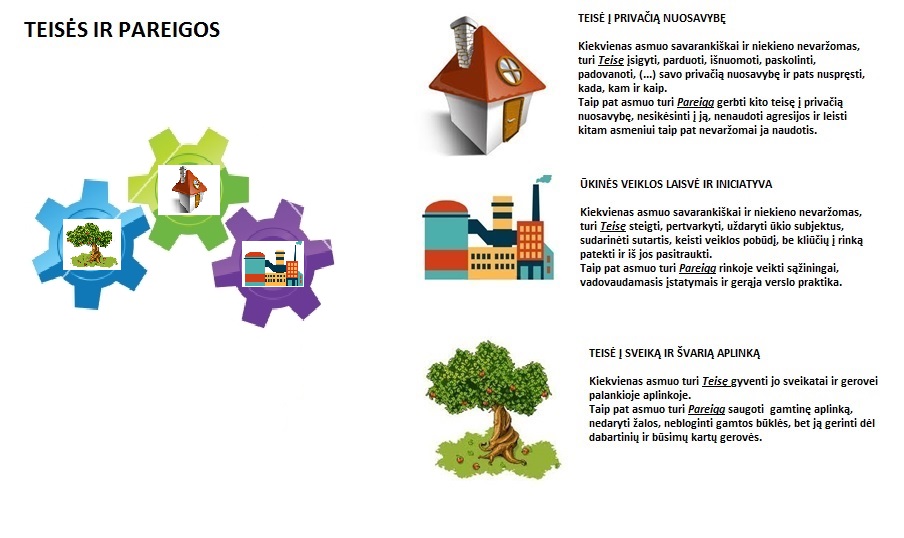 Kokios kieno teisės ir pareigos?GINČO OBJEKTAS/NESUTARIMASGINČO OBJEKTAS/NESUTARIMASTeritorijų planavimasTeritorijų planavimasSanitarinė apsaugos zona (SAZ)Sanitarinė apsaugos zona (SAZ)SAZ – aplink stacionarų taršos šaltinį arba keletą jų esanti teritorija, kurioje dėl galimo neigiamo  poveikio žmonių sveikatai galioja nustatytos specialiosios žemės naudojimo sąlygos. SAZ tikslas – apsaugoti gyvenamąją aplinką ir žmonių sveikatą nuo taršos, suformuoti sveiką gyvenamąją, darbo ir poilsio aplinką ir kt. SAZ galioja specialus režimas: teritorijoje negali būti statomi gyvenamieji namai, viešbučiai ar kiti trumpalaikio apgyvendinimo pastatai, švietimo, sveikatos priežiūros ir slaugos įstaigos, neturi būti įrengiamos vandenvietės, kurioms turi būti nustatytos SAZ juostos, taip pat rekreacijos teritorijos ir pramoginių renginių atviri ar uždari statiniai.SAZ – aplink stacionarų taršos šaltinį arba keletą jų esanti teritorija, kurioje dėl galimo neigiamo  poveikio žmonių sveikatai galioja nustatytos specialiosios žemės naudojimo sąlygos. SAZ tikslas – apsaugoti gyvenamąją aplinką ir žmonių sveikatą nuo taršos, suformuoti sveiką gyvenamąją, darbo ir poilsio aplinką ir kt. SAZ galioja specialus režimas: teritorijoje negali būti statomi gyvenamieji namai, viešbučiai ar kiti trumpalaikio apgyvendinimo pastatai, švietimo, sveikatos priežiūros ir slaugos įstaigos, neturi būti įrengiamos vandenvietės, kurioms turi būti nustatytos SAZ juostos, taip pat rekreacijos teritorijos ir pramoginių renginių atviri ar uždari statiniai.VEIKIANČIOJI PUSĖPOZICIJOS, TEIGINIAILIETUVOS ŠILUMOS TIEKĖJŲ ASOCIACIJA (LŠTA)Atliekų jėgainės statybos tiesiogiai susijusios su sąvartynų teritorijų mažinimu, t. y. įsteigus jėgainę sumažėtų sąvartynų. INVESTUOTOJAS (UAB „Reenergy”)Regioninei komunalinių atliekų deginimo gamyklai rekomenduojama patvirtinti normatyvinę 500 metrų SAZ;gyventojai nepatenka į sanitarinę apsaugos zoną (SAZ). Artimiausias gyvenamasis namas yra nutolęs nuo SAZ ribos per 100 m, t. y. jėgainė yra tinkamu atstumu nuo gyventojų, todėl neigiamo poveikio nebus. GINČO OBJEKTAS/NESUTARIMASGINČO OBJEKTAS/NESUTARIMASOro taršaOro taršaOro tarša – žmonėms, kitiems gyviems organizmams ir gyvajai gamtai kenksmingų medžiagų išmetimas į atmosferą (sieros dioksidas, azoto dioksidas, anglies monoksidas ir kt.). Aplinkos oro užterštumo, ekosistemų ir augmenijos apsaugai nustatytos oro taršos ribinės vertės (mokslinėmis žiniomis pagrįstas užterštumo lygis, nustatytas siekiant išvengti, užkirsti kelią ir sumažinti kenksmingą poveikį žmogaus sveikatai ir/ar aplinkai), kurių negalima viršyti nei gyventojui, nei įmonėms. Oro tarša – žmonėms, kitiems gyviems organizmams ir gyvajai gamtai kenksmingų medžiagų išmetimas į atmosferą (sieros dioksidas, azoto dioksidas, anglies monoksidas ir kt.). Aplinkos oro užterštumo, ekosistemų ir augmenijos apsaugai nustatytos oro taršos ribinės vertės (mokslinėmis žiniomis pagrįstas užterštumo lygis, nustatytas siekiant išvengti, užkirsti kelią ir sumažinti kenksmingą poveikį žmogaus sveikatai ir/ar aplinkai), kurių negalima viršyti nei gyventojui, nei įmonėms. VEIKIANČIOJI PUSĖPOZICIJOS, TEIGINIAIBENDRUOMENĖ(Visuomeninė organizacija „Lazdynų bendruomenės savivaldija“, VšĮ „Gerosios vilties bendruomenė”)Deginant atliekas į pakurą pateks ir itin pavojingų atliekų, todėl tokių įmonių išmetami teršalai yra pavojingesni nei išsiskiriantys deginant paprastą kurą. Deginant atliekas susidaro daug medžiagų, kurių dauguma priskiriama vėžį sukeliančioms medžiagoms, o kai kurių iš jų neįmanoma sulaikyti jokiais filtrais; projektuojamoje įmonėje numatyta žemesnė deginimo temperatūra nei reikalinga sudegti kenksmingoms medžiagoms.INVESTUOTOJAS (UAB „Reenergy”)Planuojamos regioninės komunalinių atliekų deginimo gamyklos veikla ir aplinkos oro tarša neturės neigiamo poveikio visuomenės sveikatai;gamykloje numatoma energijos gamybai naudoti komunalines bei nepavojingas gamybines atliekas. Pavojingų atliekų deginimas šioje gamykloje apskritai nėra galimas, todėl žmonių sveikatai ir aplinkai atliekų deginimas įtakos neturės.VILNIAUS REGIONO APLINKOS APSAUGOS DEPARTAMENTAS (VRAAD)Pasirenkant gamyklos statybos vietą, nebuvo įvertintas vyraujantis pietvakarių krypčių vėjas, nešantis teršalus link Vilniaus miesto. EKSPERTAI(CSD Ingenieure und Geologen)Įvertino, jog gamykla šalia Gariūnų neterš aplinkos.LŠTAAtliekų naudojimas modernioje jėgainėje Vilniuje, lyginant su šalinimu sąvartyne ir gamtinių dujų deginimu kartu paėmus, leistų net 1 200 kartų sumažinti žmogui nuodingų ir smogą sukeliančių medžiagų išmetimus.ATLIEKŲ TVARKYMO SPECIALISTAI(ISWA Tarptautinė atliekų tvarkymo asociacija)Didžiulė problema yra deginimo metu į aplinką pakliūvančios labai nuodingos dalelės. Šių dalelių kiekio didėjimas atmosferoje sietinas ir su didėjančiu mirtingumu.GINČO OBJEKTAS/NESUTARIMASGINČO OBJEKTAS/NESUTARIMASAtliekų tvarkymasAtliekų tvarkymasVEIKIANČIOJI PUSĖPOZICIJOS, TEIGINIAIBENDRUOMENĖ(Visuomeninė organizacija „Lazdynų bendruomenės savivaldija“, VšĮ „Gerosios vilties bendruomenė”)Siūlo teikti pirmenybę pažangesniems ir ekologiškesniems atliekų tvarkymo būdams, ypač atliekų rūšiavimui ir antriniam panaudojimui.LŠTADeginant atliekas į pakurą pateks ir itin pavojingų atliekų, todėl tokių įmonių išmetami teršalai yra pavojingesni, nei išsiskiriantys deginant paprastą į kurą. Kai kurių medžiagų jokiais filtrais išvalyti neįmanoma. ATLIEKŲ TVARKYMO SPECIALISTAI(ISWA Tarptautinė atliekų tvarkymo asociacija)Yra daug pigesnių ir ekologiškesnių atliekų deginimo būdų nei deginimo gamyklos. Atliekų deginimas iš esmės neišsprendžia atliekų tvarkymo problemos ir, vietoj rūšiavimo ir perdirbimo, einama lengviausiu keliu, tiesiog viską deginant.GINČO OBJEKTAS/NESUTARIMASGINČO OBJEKTAS/NESUTARIMASTransporto taršaTransporto taršaVEIKIANČIOJI PUSĖPOZICIJOS, TEIGINIAIINVESTUOTOJAS (UAB „Reenergy”)Buvo įvertinti įmonę aptarnausiančio autotransporto išmetimai. Dėl planuojamos gamyklos įtakos, autotransporto intensyvumas gali padidėti neženkliai, tik 0,5–0,7%. GINČO OBJEKTAS/NESUTARIMASGINČO OBJEKTAS/NESUTARIMASVandens taršaVandens taršaVandens tarša - žmonėms, kitiems gyviems organizmams ir gyvajai gamtai kenksmingų medžiagų  (preparatų, organizmų ar jų mišinių) išmetimas/įsiskverbimas į vandens telkinius. Vandens užterštumo, ekosistemos ir žmonių sveikatos apsaugai nustatytos vandens taršos ribinės vertės (mokslinėmis žiniomis pagrįstas užterštumo lygis, nustatytas siekiant išvengti, užkirsti kelią ir sumažinti kenksmingą poveikį žmogaus sveikatai ir/ar aplinkai), kurių negalima viršyti nei gyventojui, nei įmonėms.Vandens tarša - žmonėms, kitiems gyviems organizmams ir gyvajai gamtai kenksmingų medžiagų  (preparatų, organizmų ar jų mišinių) išmetimas/įsiskverbimas į vandens telkinius. Vandens užterštumo, ekosistemos ir žmonių sveikatos apsaugai nustatytos vandens taršos ribinės vertės (mokslinėmis žiniomis pagrįstas užterštumo lygis, nustatytas siekiant išvengti, užkirsti kelią ir sumažinti kenksmingą poveikį žmogaus sveikatai ir/ar aplinkai), kurių negalima viršyti nei gyventojui, nei įmonėms.VEIKIANČIOJI PUSĖPOZICIJOS, TEIGINIAIINVESTUOTOJAS (UAB „Reenergy”)Tiesioginė požeminio vandens tarša dėl gamyklos veiklos nėra galima, teršiančių medžiagų patekimas į vandens telkinius yra negalimas. Aplinkinių vandenviečių tiekiamam geriamos kokybės vandeniui gamyklos veikla neturės įtakos.   LŠTAAtliekų naudojimas modernioje jėgainėje, lyginant su atliekų šalinimu sąvartyne, leistų beveik 2 kartus sumažinti vandens telkinių užaugimą skatinančių medžiagų.GINČO OBJEKTAS/NESUTARIMASGINČO OBJEKTAS/NESUTARIMASDirvožemio/žemės gelmių taršaDirvožemio/žemės gelmių taršaDirvožemio tarša: žmonėms, kitiems gyviems organizmams ir gyvajai gamtai kenksmingų medžiagų  (cheminių preparatų, rūgščių ir kitų produktų) išmetimas/įsiskverbimas į dirvožemį. Dirvožemio taršos, ekosistemos ir žmonių sveikatos apsaugai nustatytos cheminių medžiagų ribinės vertės dirvožemyje (mokslinėmis žiniomis pagrįstas užterštumo lygis, nustatytas siekiant išvengti, užkirsti kelią ir sumažinti kenksmingą poveikį žmogaus sveikatai ir/ar aplinkai), kurių negalima viršyti nei gyventojui, nei įmonėms.Žemės gelmių tarša: žmonėms, kitiems gyviems organizmams ir gyvajai gamtai kenksmingų medžiagų  (cheminių preparatų, rūgščių ir kitų produktų) išliejimas/laidojimas žemės gelmių ertmėse. Ekosistemos ir žmonių sveikatos apsaugai nustatytos ribinės grunto taršos vertės, kurių negalima viršyti nei gyventojui, nei įmonėms.Dirvožemio tarša: žmonėms, kitiems gyviems organizmams ir gyvajai gamtai kenksmingų medžiagų  (cheminių preparatų, rūgščių ir kitų produktų) išmetimas/įsiskverbimas į dirvožemį. Dirvožemio taršos, ekosistemos ir žmonių sveikatos apsaugai nustatytos cheminių medžiagų ribinės vertės dirvožemyje (mokslinėmis žiniomis pagrįstas užterštumo lygis, nustatytas siekiant išvengti, užkirsti kelią ir sumažinti kenksmingą poveikį žmogaus sveikatai ir/ar aplinkai), kurių negalima viršyti nei gyventojui, nei įmonėms.Žemės gelmių tarša: žmonėms, kitiems gyviems organizmams ir gyvajai gamtai kenksmingų medžiagų  (cheminių preparatų, rūgščių ir kitų produktų) išliejimas/laidojimas žemės gelmių ertmėse. Ekosistemos ir žmonių sveikatos apsaugai nustatytos ribinės grunto taršos vertės, kurių negalima viršyti nei gyventojui, nei įmonėms.VEIKIANČIOJI PUSĖPOZICIJOS, TEIGINIAIBENDRUOMENĖ(Visuomeninė organizacija „Lazdynų bendruomenės savivaldija“, VšĮ „Gerosios vilties bendruomenė”)Tikinama, jog įmonė neterš nei dirvožemio, nei žemės gelmių, tačiau už maždaug 3 kilometrų yra Valstybinis griovų geomorfologinis draustinis, kuris gali patirti neigiamą poveikį.INVESTUOTOJAS (UAB „Reenergy”)Gruntas nebus teršiamas komunalinėmis atliekomis.Tiesioginio poveikio žemės gelmių komponentams nebus. GINČO OBJEKTAS/NESUTARIMASGINČO OBJEKTAS/NESUTARIMASSveika aplinkaSveika aplinkaVEIKIANČIOJI PUSĖPOZICIJOS, TEIGINIAILIETUVOS ŽALIŲJŲ SĄJŲDŽIO INICIATYVINĖ GRUPĖ(LŽSP)Prieš nerūšiuotų atliekų deginimą. Toks atliekų utilizavimo būdas yra taršus, rizikingas, kelia grėsmę žmonių sveikatai. Deginant tokias atliekas išsiskiria platus spektras nuodingų medžiagų, kurias išvalyti yra labai brangu arba beveik neįmanoma.BENDRUOMENĖ(Visuomeninė organizacija „Lazdynų bendruomenės savivaldija“, VšĮ „Gerosios vilties bendruomenė”)Moksliniais tyrimais nustatyta, kad miestuose, kur veikia tokios įmonės, 25 km spinduliu nuo taršos šaltinio itin pagausėja gyventojų sergamumas vėžinėmis ligomis, pastebimai padidėja naujagimių apsigimimų skaičius.Gamykloje būtų sudeginama 185 tūkst. t. nežinomos sudėties atliekų, suvežtų iš kitų regionų. Deginant atvežtines atliekas, be degimo produktų taršos, Vilnius būtų teršiamas įvairiais virusais, bakterijomis, kitais ligų sukėlėjais, suvežtais iš kitų regionų.INVESTUOTOJAS (UAB „Reenergy”)Naujai taikomi griežti reikalavimai atliekų jėgainėms užtikrina, kad įrenginiai nedarytų poveikio aplinkai bei žmonių sveikatai.GINČO OBJEKTAS/NESUTARIMASGINČO OBJEKTAS/NESUTARIMASKlimato kaitaKlimato kaitaVEIKIANČIOJI PUSĖPOZICIJOS, TEIGINIAIBENDRUOMENĖ(Visuomeninė organizacija „Lazdynų bendruomenės savivaldija“, VšĮ „Gerosios vilties bendruomenė”)Atliekų deginimas neigiamai veikia klimato kaitą. LŠTAAtliekų naudojimas modernioje jėgainėje, lyginant su atliekų šalinimu sąvartyne ir gamtinių dujų deginimu kartu, leistų sumažinti kenksmingų dujų kiekius 12 kartų.  INVESTUOTOJAS (UAB „Reenergy”)Deginant komunalines atliekas ir tiekiant šilumą Vilniaus miesto vartotojams būtų mažinamas gamtinių dujų vartojimas, mažinamos kenksmingų dujų išmetimas iš esamų įrenginių ir sutaupoma iškastinio kuro, mažinamas neigiamas poveikis klimatui.  GINČO OBJEKTAS/NESUTARIMASGINČO OBJEKTAS/NESUTARIMASBioįvairovėBioįvairovėVEIKIANČIOJI PUSĖPOZICIJOS, TEIGINIAIBENDRUOMENĖ(Visuomeninė organizacija „Lazdynų bendruomenės savivaldija“, VšĮ „Gerosios vilties bendruomenė”)Įnvestuotojas gali daryti neigiamą įtaką biologinei įvairovei, nes tik už 2 kilometrų – saugoma teritorija, Panerių miškas. Tai vienas iš šešių Neries regioninio parko gamtinės buveinės tipų, pasiūlytas įtraukti į saugomų Europoje teritorijų „Natura 2000“ tinklą.INVESTUOTOJAS(UAB „Reenergy”)Visos biologiniu požiūriu svarbios ir saugomos teritorijos yra pakankamai toli nuo planuojamos RKADG. Visų nagrinėjamų vietų teritorijos yra urbanizuotos, skirtos pramonei. Planuojama veikla gyvūnijai neigiamo poveikio neturės.EKONOMINĖS – SOCIALINĖS APLINKOS VERTINIMASEKONOMINĖS – SOCIALINĖS APLINKOS VERTINIMASVilniaus miesto savivaldybėInvestuotojas (UAB „Reenergy“)INVESTICIJOS – atliekų deginimo gamyklos investicijos didina investicijų lygį ir skatina naudoti modernias technologijasINVESTICIJOS – atliekų deginimo gamyklos investicijos didina investicijų lygį ir skatina naudoti modernias technologijasKoks investicijų lygis savivaldybėje?Materialinės investicijos Vilniaus miesto savivaldybėje 2013 m. buvo  1,612 mlrd. eurų (vidutiniškai vienai savivaldybei tenka 85,859 mln. eurų materialinių investicijų); bendras investicijų lygis per 2006-2013 m. nukrito 32 proc. – nuo 2,377 iki 1,612 mlrd. eurų. 2006-2013 m. bendras sukauptų materialinių investicijų kiekis savivaldybėje buvo 16,124 mlrd. eurų (vidutiniškai per vienus metus investuota 2,015 mlrd. eurų); Materialinės investicijos, tenkančios vienam gyventojui, Vilniaus miesto savivaldybėje 2013 m. buvo 2 994 eurai (šalyje – 1 742 eurai); investicijos, tenkančios vienam gyventojui, 2004-2013 m. išaugo 23 proc. – nuo 2 436 iki 2 994 eurų. Kiek investuota į atliekų deginimo gamyklą Vilniaus savivaldybėje? 2015 m. planuojama investuoti apie 70 mln. eurų (240 mln. litų).Kokios naujos modernios technologijos naudojamos gamykloje?Atliekų deginimo gamykla statoma kartu su atliekų rūšiavimo fabriku. Gamykla naudos tik po rūšiavimo likusias, energetinę vertę turinčias, atliekas. DARBO UŽMOKESTIS IR DARBO VIETOS – investicijomis kuriamos darbo vietos, mažinamas nedarbasDARBO UŽMOKESTIS IR DARBO VIETOS – investicijomis kuriamos darbo vietos, mažinamas nedarbasKokia nedarbo situacija savivaldybėje?Nedarbo lygis Vilniaus miesto savivaldybėje 2014 m. buvo 6,9 proc. (tai 2,6 proc. punkto mažesnis nedarbo lygis nei bendras šalies nedarbo lygis, kuris yra 9,5 proc.); 2004-2014 m. nedarbo lygis Vilniaus miesto savivaldybėje padidėjo 3,3 proc. punkto – nuo 3,6 iki 6,9 proc.  Registruotų bedarbių skaičius Vilniaus miesto savivaldybėje 2014 m. buvo apie 23 800 (vidutiniškai vienai savivaldybei tenka registruotų 2 883 bedarbių); 2004-2014 m. registruotų bedarbių skaičius Vilniaus miesto savivaldybėje išaugo 82 proc. – nuo 13 100 iki 23 800.Koks darbo užmokestis mokamas savivaldybėje?Vidutinis bruto darbo užmokestis Vilniaus miesto savivaldybėje 2014 m. – 797,6 eurai (tai 120,2 eurų didesnis  užmokestis nei bendras šalies vidutinis bruto darbo užmokestis, kuris yra 677,4 eurai); 2004-2013 m. užmokestis Vilniaus miesto savivaldybėje išaugo 98 proc. – nuo 402,9 iki 797,6 euro. Koks bendras darbuotojų skaičius įmonėje? Įmonėje dirba 2 apdraustieji darbuotojai (2015 m.)MOKESČIAI – verslas ir dirbantys žmonės moka mokesčius į valstybės ir savivaldybių biudžetąMOKESČIAI – verslas ir dirbantys žmonės moka mokesčius į valstybės ir savivaldybių biudžetąKiek į savivaldybės biudžetą sumokama mokesčių? Į savivaldybės biudžetą sumokėti ir įskaityti mokesčiai: 2014 m. į Vilniaus miesto savivaldybės biudžetą iš viso sumokėta 195,077 mln. eurai mokesčių (į vienos savivaldybės biudžetą vidutiniškai sumokama 17,948 mln. eurų mokesčių); 2007-2014 m. į Vilniaus miesto savivaldybės biudžetą įskaitytų mokesčių suma išaugo 45 proc. – nuo 134,581 iki 195,077 mln. eurų.Kiek investicinis projektas į  atliekų deginimo gamyklą Vilniaus miesto sav. padidina mokesčių surinkimą į valstybės ir savivaldybės biudžetus? Informacijos nėra.SOCIALINĖ GEROVĖ – kaip verslas prisideda prie vietinės socialinės gerovėsSOCIALINĖ GEROVĖ – kaip verslas prisideda prie vietinės socialinės gerovėsKokia socialinė situacija savivaldybėje?Gyventojai: 2015 m. pradžioje Vilniaus miesto savivaldybė turėjo 542 626 gyventojus (vidutiniškai vienai savivaldybei tenka 48 688 visų šalies gyventojų). 2005-2015 m. Vilniaus miesto savivaldybės gyventojų skaičius sumažėjo 1 proc. – nuo 546 773 iki 542 626.Socialinės paramos gavėjai: 2014 m. Vilniaus miesto savivaldybėje buvo 11 894 socialinės pašalpos gavėjai (vidutiniškai vienai savivaldybei tenka 2 335 socialinės pašalpos gavėjai); 2004-2014 m. socialinės pašalpos gavėjų skaičius Vilniaus miesto savivaldybėje išaugo 135 proc. – nuo 5 053 iki 11 894. Tarptautinė ir vidinė emigracija: 2014 m. iš Vilniaus miesto savivaldybės išvyko 12 676 gyventojai, t.y. 2,3 proc. visų savivaldybės gyventojų (palyginus, 2014 m. šalyje emigravo 3,3 proc. visų šalies gyventojų; vidutiniškai vienai savivaldybei tenka 1 634 į kitą savivaldybę ar užsienį išvykę gyventojai); 2004-2014 m. iš Vilniaus miesto savivaldybės išvykusių gyventojų skaičius išaugo 21 proc. – nuo 10 501 iki 12 676.Kaip įmonės veikla prisideda prie vietinės bendruomenės puoselėjimo, socialinių projektų, aplinkos tvarkymo, paramos? Informacijos nėra.Teisė į privačią nuosavybę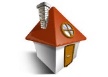 Teisė į privačią nuosavybęINVESTUOTOJAS (UAB „Reenergy”)Teisė:  įsigyti privačią nuosavybę, naudotis išsinuomotu žemės sklypu pagal jo paskirtį – atliekų saugojimo, rūšiavimo ir utilizavimo reikmėms, valdyti bei disponuoti juo savo nuožiūra.Pareiga: paisyti greta gyvenančių asmenų teisių nevaržomai naudotis savo privačia nuosavybe (oriai, patogiai, saugiai naudotis gyvenamąja erdve) ir teisėtų interesų (lūkesčio, kad  greta įsikūrusi įmonė tos teisės nesuvaržys).BENDRUOMENĖ (Visuomeninė organizacija „Lazdynų bendruomenės savivaldija“, VšĮ „Gerosios vilties bendruomenė”)Teisė:  kiekvienas Bendruomenės narys turi teisę į privačią nuosavybę (gyvenamąją erdvę) ir orų naudojimąsi ja patogiai, saugiai, be jokių išorinių trukdžių, kurie galėtų bet kokiu būdu (pvz., teršiant aplinkinį orą, vandenį ar dirvožemį) šią teisę suvaržyti.Pareiga: paisyti greta įsikūrusio investuotojo teisės naudotis savo privačia nuosavybe (nevaržomai naudoti, valdyti ir disponuoti įmone) ir teisėtų interesų (lūkesčio, kad greta gyvenanti bendruomenė tyčia nevaržys teisės naudotis savo privačia nuosavybe).   Ūkinės veiklos laisvė ir iniciatyva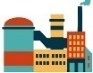    Ūkinės veiklos laisvė ir iniciatyvaINVESTUOTOJAS (UAB „Reenergy”)Teisė: įrengti atliekų deginimo įmonę, vykdyti veiklą: laikyti bei deginti atliekas.Pareiga:atlikti PAV procedūrą. Parengti PAV ataskaitą ir supažindinti suinteresuotas institucijas;patikslinti PAV ataskaitą ir perduoti suinteresuotų subjektų vertinimui;supažindinti visuomenę su patikslinta ataskaita ir parengti visuomenės pastabų vertinimą.UAB „Cowi Lietuva” parengė planuojamos statyti jėgainės PAV programą ir jau 2007 m. spalį paskelbė spaudoje bei raštu informavo besiribojančių su įmonės teritorija žemės sklypų savininkus ir naudotojus. PAV ataskaita buvo patikslinta ir pakartotinai pateikta vertinti PAV subjektams, kurie 2009 m. gruodį PAV ataskaitai pritarė, planuojamai ūkinės veiklos galimybei neprieštaravo. Pateiktos pastabos bei pasiūlymai buvo įvertinti. PAV ataskaitą rengusi įmonė – UAB „Cowi Lietuva”.BENDRUOMENĖ (Visuomeninė organizacija „Lazdynų bendruomenės savivaldija“, VšĮ „Gerosios vilties bendruomenė”)Teisė:būti tinkamai informuotai apie atliekų deginimo įmonės rengimą ir veiklos vykdymą;teisė dėl planuojamos veiklos pateikti motyvuotą nuomonę PAV procese;kreiptis į teismą su prašymu panaikinti Įmonei išduotą leidimą dirbti, ginčyti PAV ataskaitą.Pareiga: įsitraukti į procesą pagal nustatytą tvarką, aktyviai domėtis ir bendradarbiauti su įmone bei valdžia.2008 m. liepą įvyko visuomenės susipažinimas su parengta planuojamos ūkinės veiklos PAV ataskaita, į kurį atvyko 40 visuomenės atstovų. Papildomas viešas susipažinimas su pataisyta ir papildyta PAV ataskaita 2009 m. rugsėjį įvyko Vilniaus miesto savivaldybės patalpose. Apie šio susipažinimo laiką 2009  m. rugpjūtį buvo pranešta dienraštyje „Respublika”, pranešta Vilniaus miesto savivaldybei, Verkių, Panerių, Vilkpėdės ir Naujosios Vilnios seniūnijoms.Vėliau visuomenė kreipėsi į teismą ginčydama PAV bei Sveikatos centro pritarimą leisti įmonei papildomai sudeginti 185 tūkst. tonų atliekų. VRAADTuri teisę:vertinti PAV programą;įpareigoti patikslinti PAV programą;vertinti visuomenės nuomonę pagal jos pagrįstumą ir atsižvelgti į ją arba ne;atsisakyti patvirtinti PAV ataskaitą (priklausomai nuo situacijos), taigi užkirsti kelią ūkinės veiklos plėtrai.Turi pareigą:atlikti PAV atranką;informuoti visuomenę apie PAV ir įtraukti ją į rengimo procesą;patvirtinti PAV ataskaitą (priklausomai nuo situacijos), taigi atverti kelią ūkinės veiklos plėtrai.PAV programą RAAD patvirtino 2008 m. gegužę ir po mėnesio, t. y. 2008 m. birželį, dienraštyje „Lietuvos rytas” ir jo priede „Sostinė” buvo paskelbta apie parengtą PAV ataskaitą. Taip pat pranešta Lazdynų, Panerių ir Pilaitės seniūnijoms bei Vilniaus miesto savivaldybei.2010 m. vasarį RAAD savo internetiniame tinklalapyje paskelbė visuomenei apie nagrinėjamą pataisytą  Gamyklos PAV ataskaitą ir nurodė, kur galima su šia ataskaita susipažinti, nustatydamas datą, iki kurios visuomenė gali išsakyti savo nuomonę dėl PAV ataskaitos.VALSTYBINĖ TERITORIJŲ PLANAVIMO IR STATYBOS INSPEKCIJATuri teisę: išaiškėjus, kad statybą leidžiantis dokumentas išduotas neteisėtai, nurodyti ištaisyti trūkumus, o nevykdžius šio nurodymo, kreiptis į teismą dėl leidimo panaikinimo.Turi pareigą: vykdyti teritorijų planavimo ir statybos valstybinę priežiūrą ir tikrinti, ar statybą leidžiantys dokumentai išduoti teisėtai.Valstybinė teritorijų planavimo ir statybos inspekcija nustatė, kad statybos leidimas buvo išduotas neįvertinus visų reikiamų aplinkybių (pvz., gamyklos projektas nebuvo patikrintas Valstybinės energetikos inspekcijos prie Energetikos ministerijos).VILNIAUS RAJONO SAVIVALDYBĖS ARCHITEKTŪROS IR TERITORIJŲ PLANAVIMO SKYRIUS.Turi teisę: spręsti – išduoti statybos leidimą ar atsisakyti jį išduoti.Turi pareigą: išduoti atliekų deginimo įmonės įrengimo leidimą, jei įmonė atitinka įstatymo reikalavimus ir atsisakyti išduoti, jei neatitinka.TEISMASTuri teisę: priimti skundą dėl PAV ataskaitos Turi pareigą:  nešališkai, objektyviai ir nepriklausomai, išklausius bendruomenę, įmonę bei valdžios institucijas, priimti sprendimą patvirtinti taikos sutartį.Teisė į sveiką ir švarią aplinką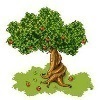 Teisė į sveiką ir švarią aplinkąBENDRUOMENĖ (Visuomeninė organizacija „Lazdynų bendruomenės savivaldija“, VšĮ „Gerosios vilties bendruomenė”)Teisė: gauti bet kokią informaciją, kuria disponuoja viešasis subjektas (išskyrus atvejus, kai ši informacija yra konfidenciali), gauti informaciją apie save, gauti informaciją apie greta vykdomą ūkinę veiklą;pateikti nuomonę ir dalyvauti susitikimuose bei svarstymuose dėl konkrečios ūkinės veiklos.susipažinti su pataisyta ir papildyta PAV ataskaita.Pareiga:motyvuoti, argumentuoti ir pagrįsti savo nuomonę.Už PAV atsakinga institucija nagrinėja suinteresuotos visuomenės pasiūlymų įvertinimą, motyvuotus suinteresuotos visuomenės pasiūlymus. Teikiama visuomenės nuomonė turi būti argumentuota, pagrįsta ir motyvuota. Kitais atvejais institucija gali atsisakyti nagrinėti pasiūlymus arba apskritai jų nevertinti.